Soda Politics: Taking on Big Soda (and Winning)Marion NestleMEDIA RESOURCES KEYED TO CHAPTERS (updated 6/29/16)These are videos, audios, songs, infographics, commercials, anti-commercials that can be used to illustrate points made in the chapters.1.  Sodas: inside those containersVideo: Is caramel color carcinogenic?  Michael Greger, MD.  NutritionFacts.org.http://nutritionfacts.org/video/is-caramel-color-carcinogenic/. 3.  The sugar(s) problem: More facts and figuresSlideshow: Sweet comparisons: How much sugar is in that drink?  CNN Money.http://www.cnn.com/2014/07/02/health/gallery/sugar-sweetened-beverages/index.htmlMusic: The Archies's "Sugar, Sugar" & Def Leppard's "Pour Some Sugar On Me"Music video: That sugar song from That Sugar Film (http://www.thatsugarfilm.com) https://www.youtube.com/watch?v=Ix-so6ifG_0 Video: Parks and Recreation on soda sizes. http://www.weightymatters.ca/2013/05/is-this-future-of-child-size-drinks-at.html Video:  Are sugary foods addictive?  Michael Greger, MD.  NutritionFacts.org.http://nutritionfacts.org/video/are-sugary-foods-addictive/ Video: BBC interview with the president of Coca-Cola Europe, James Quincey, who admits that soft drinks contain too much sugar.  Blackmore W.  Watch This Soda Exec Get Grilled About Coke's Sugar Content.  December 9, 2013.  http://www.takepart.com/article/2013/12/09/coke-exec-gets-grilled-bbc-show.Video: What will happen if you boil Coke?  Crazy Russian Hacker, June 3, 2014.  https://www.youtube.com/watch?v=LZp29Qeu8_U#t=160Video: This is what happens when you boil an iPhone 6 in Coke.  TechRax, Business Insider, 2015.  http://www.businessinsider.com/iphone-6-coke-boil-apple-techrax-youtube-2015-2?utm_source=gatehouse&utm_medium=referral 
5.  The health issues: Obesity, diabetes, and moreVideo: What's So Harmful About Sodas & Sugary Drinks? Kick the Can.https://www.youtube.com/watch?v=HpszDA_UpuIVideo: "Make Someone Happy" anti-commercial countering Coca-Cola’s Christmas marketing campaign.  El Poder del Consumidor, 2014 
http://bit.ly/1wuEdlsVideo: Santa Claus, with diabetes, resigns from Coca-Cola.  El Poder del Consumidor 
http://bit.ly/1sPWs5kVideo: At Needle Point (prize-winning student film about sodas and diabetes), 2015http://realfoodmedia.org/films/ Film Trailer: Sweet Agony: The Toll of Junk Food [diabetes].  El Poder del Consumidor, 2014http://www.youtube.com/watch?v=X-QEMha_ZxwSong: Alma Azucarada, El Poder del Consumidor (in Spanish)https://soundcloud.com/user-184647839/11-alma-azucarada 6.  Advocacy: Soda-free teeth Video: Dew mouth and the luxury of dental hygiene.  HuffPostLive, September 24, 2013.http://live.huffingtonpost.com/r/segment/mountain-dew-destroying-mouths-in-appalachia-/523bc4da02a7600e7e00036d.Video: Karen Sokal-Gutierrez: TEDx talk "Trick or Treat? The New Child Health Pandemic," May 12, 2013.   http://www.youtube.com/watch?v=YnsTvfNXPk4.Video: In El Salvador, tooth decay epidemic blamed on junk food, lack of information.  PBS News Hour, June 8, 2012.  http://www.pbs.org/newshour/bb/globalhealth/jan-june12/elsalvador_06-08.html.Video: The Children’s Oral Health and Nutrition Project, Alli Kiru, Ecuadorhttps://www.youtube.com/watch?v=v5PBh2qG1Yw. Video: The Children’s Oral Health and Nutrition Project, El Salvador.  http://www.youtube.com/watch?v=hkrtF7NRNs8. Video: The Children’s Oral Health and Nutrition Project, Nepal http://www.youtube.com/watch?v=6caR0Ybz0h0. Video: The Children’s Oral Health and Nutrition Project, Nepalhttp://www.youtube.com/watch?v=S0Yom_xdj2M.Video: The Children’s Oral Health and Nutrition Project, Vietnamhttp://www.youtube.com/watch?v=6OxbNKWl-so.7.  Meet Big Soda: An overviewVideo: 5 minute history of Coca-Colahttp://www.coca-colacompany.com/videos/animated-history-of-coca-colaInfographic: Who owns organics?  [Soda companies, among others]http://www.cornucopia.org/wp-content/uploads/2006/12/Updated-Organic2014.pdf. Infographic: The illusion of diversity: Visual representation of the soft drink industry, 2008.  https://www.msu.edu/~howardp/softdrinks.html.8.  Obesity: Big Soda’s responseVideo: Coca-Cola’s “Coming Together” http://www.youtube.com/watch?v=zybnaPqzJ6sVideo: CSPI’s satire, “Coming Together, Translated”  http://www.youtube.com/watch?v=RyeImvWtnr4 Video: Coca-Cola’s “Happiness is Movement”https://www.youtube.com/watch?v=6oLs6SGc3Ng. Video: Coca-Cola’s video on how to burn off 140 “happy calories” (banned in the UK and Mexico) http://www.huffingtonpost.com/2013/07/18/coca-cola-ad-banned_n_3618635.html?utm_hp_ref=business. Video: The American Beverage Association’s “Mixify” adhttp://mymixify.com/about/9.  Marketing sugary drinks: Seven basic principlesInfographic: Center for Science in the Public Interest, The Power of Celebrity Endorsements.http://cspinet.org/new/pdf/power-of-celebrity-soda-endorsements.pdf. Animation: Pepsi and Coca-Cola logos over the years, Washington Post, 2015http://www.washingtonpost.com/blogs/wonkblog/wp/2015/06/08/12-mesmerizing-animations-show-how-much-the-logos-for-apple-coca-cola-and-other-famous-brands-have-evolved Video: Pepsi-Cola’s “Twice as much for a nickel,” 1939 http://www.youtube.com/watch?v=N-Nu9bh4g4U.Video: Queer Nation’s remix parody of “I’d like to buy the world a Coke,” LGBT protests at the Sochi Olympics. https://www.youtube.com/watch?v=g11nN5yee7U.Video: Coca-Cola’s “I’d like to buy the world a Coke,” 1971. https://www.youtube.com/watch?v=2msbfN81Gm0. Also see Wolly B.  American History Museum Scholar on the history.  Smithsonian, May 18, 2015. http://www.smithsonianmag.com/smithsonian-institution/american-history-museum-scholar-coke-advertisement-180955318/?no-ist Video: Coca-Cola’s “Reasons to Believe” commercial, Norway.https://www.youtube.com/watch?v=_QdyaK3t0ww. Video: Coca-Cola’s “Reasons to Believe” commercial, Ireland.https://www.youtube.com/watch?v=xo7Vyf3EyFw. Video: Coca-Cola: I’d like to teach the world to sing (1990)http://www.youtube.com/watch?v=ib-Qiyklq-Q&feature=youtu.beVideo: Coca-Cola’s “Share-A-Coke” campaign, Australia 2012http://www.youtube.com/watch?v=2X8Bd3-G6IU  Video: Coca-Cola: Small World Machines: Happiness without borders, 2013http://www.coca-colacompany.com/stories/happiness-without-bordersVideo: Coca-Cola’s “America the Beautiful” Super Bowl commercial, 2014. https://www.youtube.com/watch?v=443Vy3I0gJs&feature=youtu.be. Video: Center for Science in the Public Interest, The [celebrity] Sellouts, 2013.https://www.youtube.com/watch?v=0zP3NOs_xOQ. Video: No on E: The San Francisco Beverage Taxhttp://www.youtube.com/watch?v=C2gcDVsm9-A&list=UUYNWmXSqx3UKU2JImXqpX_Q10.  Starting early: Marketing to infants, children, and teens. Video: Former Coca-Cola executive Todd Putman confesses to targeting kids.  ABC News, June 8, 2012. http://abcnews.go.com/WNT/video/soda-exec-confesses-targeting-kids-16529705Video: Coca-Cola Canada’s Open Happiness project, Toronto soccer.  October 9, 2013.  https://www.youtube.com/watch?v=NdpAto40Ads.Video: Coca-Cola “This is AHH :30 (the Coke commercial made by you!)http://www.youtube.com/watch?v=XokGFN86ljc. Video: Tricks of the junk food business [Coca-Cola’s advergaming].  Dispatches, June 2, 2014http://www.channel4.com/programmes/dispatches/4odVideo: ASPIRE@UCLA, Pouring Frights? Pouring rights contract at UCLA, 2016https://www.youtube.com/watch?v=0wm4SfTnF4g&feature=youtu.be11.  Advocacy: Stopping soda marketing to kidsVideo: Hearing on “Food marketing: can ‘voluntary’ government restrictions improve children’s health?” Subcommittee on Health and Subcommittee on Commerce, Manufacturing, and Trade, House of Representatives, October 12, 2011.http://democrats.energycommerce.house.gov/index.php?q=hearing/hearing-on-food-marketing-can-voluntary-government-restrictions-improve-children-s-health-su.Video: Hey Coca-Cola, There's a Better Way. #BurpBetterhttp://www.youtube.com/watch?v=JnW-6CEBOhQ12.  Advocacy: Getting sodas out of schoolsVideo:  The Relationship between the Coca-Cola Company and the Goizueta Business School [Emory University]http://www.youtube.com/watch?v=-bLh9bi_K0QVideo: Daria “Fizz Ed”http://www.mtv.com/videos/misc/746172/daria-fizz-ed-53-of-65.jhtml13.  Advocacy: Getting kids involvedVideo: “Targets,” by Obasi Davishttp://www.youtube.com/watch?v=houn2MxVstw.Video: “Flavored Lies,” by Maryland high-school students (Grand Prize Winner YVYC Video Contest)https://www.youtube.com/watch?v=dFw0UGxp7IQ&feature=youtu.beVideo: “A Taste of Home” Monica Mendoza, Youth Speaks, 2013http://youthspeaks.org/thebiggerpicture/2013/12/09/a-taste-of-home/Video: “Lost in Translation,” Yosimar Reyes, Youth Speaks, 2013.http://youthspeaks.org/thebiggerpicture/2013/12/09/lost-in-translation/14.  Marketing to African- and Hispanic-Americans: A complicated story Infographic: Center for Digital Democracy, Junk Food Marketing to Hispanic Youth.http://www.centerfordigitaldemocracy.org/hispanic-junk-food-marketing-infographic-may-2014 Pepsi billboard campaign in English and Spanishhttp://craigjenkins.ca/wordpress/portfolio/add-portfolio/Video: Dr. Martin Luther King Jr. calls for boycott of Coca-Colahttps://www.youtube.com/watch?v=9qxP1fEWrtw Video: The real Coca-Cola black history timeline, 2007 http://www.youtube.com/watch?v=wgR92otjoUk Video: “Targets,” by Obasi Davishttp://www.youtube.com/watch?v=houn2MxVstw.Video: “Flavored Lies,” by Maryland high-school students https://www.youtube.com/watch?v=JOfH4CjTC0Q15.  Selling to the developing worldFilm: The Coca-Cola Case: The Truth that Refreshes, by Carmen Garcia and Germán Gutiérrez, National Film Board of Canada, 2009.  Documentary about labor rights and Coca-Cola in Guatemala, Colombia, and Turkey.   http://www.thecoca-colacase.org/.Video: Coca-Cola.   Hello Happiness Phone Booths, Dubai, 2014.  https://www.youtube.com/watch?v=zlA9tXYxD8g#t=25.Video: Perfect Soldiers [occupation of Panama by soldiers and Coca-Cola]https://www.youtube.com/watch?v=tgh8NxNnhoIVideo: John Oliver on what Coca-Cola should do to clean up FIFA, 2015http://deadline.com/2015/06/john-oliver-fifa-sepp-blatter-budweiser-world-cup-last-week-tonight-video-1201435345/ Video: Coca-Cola “Open Your Heart” Christmas 2015 advertisement showing Americans bringing Cokes to an indigenous group in Oaxaca. Under protest from the Mexican Alliance for Nutritional Health, Coca-Cola removed the ad (see http://www.marketwatch.com/story/this-coca-cola-holiday-ad-is-sparking-outrage-in-mexico-2015-12-02).  	https://youtu.be/YdDb9qErLc8  Video: The Alliance produced its own, edited version of the ad, along with a translation.	https://www.youtube.com/watch?v=lYeBLWz1K0M&feature=youtu.be 16.  Advocacy: Excluding sodas from SNAPFilm: A Place at the Table http://www.magpictures.com/aplaceatthetable Video: Boomtown 2--The Business Of Food Stamps http://www.youtube.com/watch?v=FT_6g_MhoTU17. Marketing Corporate Social ResponsibilityVideo: Coca-Cola’s defense of diet sodas, USA Today http://www.usatoday.com/story/money/business/2013/08/13/coca-cola-aspartame-diet-soft-drinks/2650755.Video: Coca-Cola, Happiness is Movement commercial,  http://vimeo.com/71816349.Video: Coca-Cola, Happy Cycle commercial, 2014.https://www.youtube.com/watch?v=N3P73agzjBgVideo: Coca-Cola.  The Chairs commercial, Spain, 2013 http://www.brandchannel.com/home/post/2013/03/27/Coca-Cola-Obesity-Chairs-032713.aspx. Video: Coca-Cola ad banned in the UK for misleading consumershttp://www.youtube.com/watch?feature=player_embedded&v=HhpK--XElhUVideos: Coca-Cola ads promoting low-calorie beverage options and physical activity.  http://www.brandingmagazine.com/2013/12/03/coca-cola-make-fit-not-fat/.Video: Coca-Cola commercial for its “natural” soda, Argentina, 2013.  “Destapa tu Naturaleza” (uncover your nature)http://www.youtube.com/watch?feature=player_embedded&v=4sNlcwAh83Y#t=0. Video: Coca-Cola commercial: Live like grandpa did: move more, eat well, take it easy.https://www.youtube.com/watch?feature=player_embedded&v=ExRg8m38rug Video: Dr. Yoni Freedhoff’s commentary on Coke’s living like Grandpa.http://www.weightymatters.ca/2013/08/coca-colas-new-anti-obesity-ad-provides.html18. Investing in sponsorships and community partnershipsVideo: Pepsi Refresh Project, Commercial http://www.nbcnews.com/video/nbcnews.com/37277514#37277514Timeline infographic and critique:  Pepsi Refresh project.   Zmuda N.  A teaching moment: professors evaluate Pepsi Refresh project.  Advertising Age, October 8, 2012.  http://adage.com/article/viewpoint/a-teaching-moment-professors-evaluate-pepsi-refresh-project/237629/Video: The benefits of Coca-Cola’s 5 by 20 Program.  Testimonial by Bernardita Ribamonte (the Philippines)  https://www.youtube.com/watch?v=4c3v-8Atg9g19.  Supporting worthy causes: health professionals and researchAudio: How food companies court nutrition educators with junk food.  NPR, May 14, 2014. http://www.npr.org/blogs/thesalt/2014/05/14/312460302/how-food-companies-court-nutrition-educators-with-junk-food.Audio: Dr. William Walker’s statement of resignation from the American Academy of Family Physicians, October 29, 2009.http://cchealth.org/z/mp3/podcast/2009_10_soda.mp3Video:  Michael Greger, MD, Food Industry “Funding Effect”http://nutritionfacts.org/video/food-industry-funding-effect.Video: Soda, obesity link questioned (about Dr. David Allison).  ABC News, September 1, 2011.http://abcnews.go.com/WNT/video/soda-obesity-link-questioned-14431338.20.  Recruiting public health leaders: Working from withinVideo: BBC One.  The trouble with sugar, BBC, October 4, 2004.  http://news.bbc.co.uk/2/hi/programmes/panorama/3713508.stm.  Video:  Derek Yach on Pepsi’s commitment to taking full-sugar drinks out of schools, Washington Post Live, October 18, 2014.http://www.washingtonpost.com/posttv/postlive/yach-explains-why-pepsico-wants-to-remove-soft-drinks-from-schools/2012/10/18/c1d4b932-1935-11e2-bd10-5ff056538b7c_video.html.  21.  Advocacy: Defending the environmentInfographichttp://firstperson.oxfamamerica.org/2013/10/16/visualizing-the-global-land-rush/.Video:  Eviction notice: Seized to grow sugar  https://www.youtube.com/watch?feature=player_embedded&v=JsTi8LrTLFg#t=0. Video: Greenpeace, Australia.  Stop Coca-Cola trashing Australia [killing seabirds], 2013 https://www.youtube.com/watch?v=Q7Uxaw6YoRw 22. Advocacy: Protecting public water resources Infographic: Behind Coca-Cola: The hidden face of your favorite drink http://visual.ly/behind-coca-colaVideo.  Dean Kamen’s Slingshot (partnership with Coca-Cola).  Paul Lazarus, White Dwarf Productionshttp://www.focusforwardfilms.com/contest/16/slingshot-paul-lazarusVideo: Coca-Cola CEO Muhtar Kent on Fox News: water is a very big issue in the world, January 24, 2013. http://video.foxbusiness.com/v/2117381854001/coca-cola-ceo-water-is-a-very-big-issue-in-the-world   Video: Coca-Cola Project RAIN http://www.coca-colacompany.com/2013-water-stewardship-replenish-report/coca-cola-project-rain-yto4w-4acrsnyVideo: Condoleeza Rice and Muhtar Kent explain how Ekocenters help economic development. https://www.youtube.com/watch?v=ogVHwYu2gAU#t=14Video:  Coca-Cola.  Indian Valley restoration project.  November 2, 2012.  http://www.youtube.com/watch?v=v7-yWJrgt-Q&feature=youtu.be&t=3m46sAudio: Coca-Cola’s CEO, Muhtar Kent, on water, obesity, Marketplace, September 27, 2013.http://www.marketplace.org/topics/business/coca-cola-ceo-muhtar-kent-water-obesity25.  Advocacy: Capping soda portion sizesVideo: 7-11 Big Gulp soda TV commercial, 1987https://www.youtube.com/watch?v=3uArqI-LHXU.Video: New York City Health Department’s “Don’t drink yourself fat” campaign, September 28, 2010.  https://www.youtube.com/watch?v=0mt-i2aypew. Video: New York Times, Soda Ban Explained, September 10, 2012http://www.youtube.com/watch?v=24sJe9H29NEVideo: Piers Morgan interviews New York City mayoral candidate Christine Quinn about Coca-Cola’s support of her campaign (“sodagate”). CNN, March 12, 2013. http://www.capitalnewyork.com/article/politics/2013/03/8287423/christine-quinns-big-soda-moment-piers-morgan.Video: Parks & Recreation on the 512-oz “child-size” soda, September 27, 2012https://www.youtube.com/watch?v=Ish8NBunrQU.Video: New York Times reporters discuss minority groups’ support of soda industry, March 13, 2013. http://www.nytimes.com/2013/03/13/nyregion/behind-soda-industrys-win-a-phalanx-of-sponsored-minority-groups.html?pagewanted=all.Video: Mayor Bloomberg defends Portion Size Rule, March 12, 2013 http://www.nytimes.com/video/2013/03/12/nyregion/100000002114401/bloomberg-defends-sugary-drink-limits.html.Video: Up w/ Chris Hayes, MSNBC: How Bloomberg brought the NAACP and Big Soda together, March 16, 2013.  http://video.msnbc.msn.com/up-with-chris-hayes/51206202.Video: Up w/ Chris Hayes, MSNBC:  Will banning soda help the obesity epidemic? – Interview with New York City Council member Tish James, March 16, 2013.  http://video.msnbc.msn.com/up-with-chris-hayes/51206234.Video: Up w/ Chris Hayes, MSNBC:  When public policy gets involved with people’s calorie intake.    http://video.msnbc.msn.com/up-with-chris-hayes/51206236.Video: Up w/ Chris Hayes, MSNBC:  The racial politics of soda.http://video.msnbc.msn.com/up-with-chris-hayes/51206238.Video: Up w/ Chris Hayes, MSNBC: NAACP president comes out against blocked NYC soda ban.  http://www.msnbc.com/up-with-steve-kornacki/naacp-president-comes-out-against-blocked-nyc. 26.  Advocacy: Taxing sugary drinks—early attemptsVideo: Dimitri Moore, rap video in support of the Richmond soda tax, “I speak for the people.” https://www.youtube.com/watch?v=tPqN05qcUMs.27.  Advocacy: Taxing sugary drinks—lessons learnedVideo: Behind the Scenes: Big Beverage (taxes work), Rudd  Center, July 23, 2014https://www.youtube.com/watch?v=HvNy2P9eMbIAudio:  NPR Morning Edition, interview with Mexican shopkeeper, October 24, 2013.http://www.npr.org/blogs/parallels/2013/10/24/240340885/following-bloombergs-lead-mexico-aims-to-fight-fatVideo: The censored soda tax ad, Alianza por la Salud Alimentariahttps://www.youtube.com/watch?v=fTPOG_JFv4U&feature=youtu.be.Film trailer:  Sweet Agony, about sodas and diabetes, El Poder del Consumidor, 2014.https://www.youtube.com/watch?v=X-QEMha_ZxwVideo: Tax for soft drinks in schools, Alianza por la Salud Alimentaria, September 4, 2013. http://www.youtube.com/watch?v=N60NOhMl5QQVideo:   ¿Quién está detrás de la campaña anti refresquera en México? (Who is behind the anti-soft drink campaign in Mexico?).  Ad attacking Alejandro Calvillo.https://www.youtube.com/watch?v=se2mx0_c2uUVideo: Instaurer une redevance sur les boissons sucrées (Put a tax on sugary drinks). Coalition Québécoise sur la Problématique du Poids, 2014.  http://cqpp.qc.ca/fr/priorites/boissons-sucrees  Videos: Berkeley vs. Big Soda (several from the 2014 campaign and later)http://www.berkeleyvsbigsoda.com/videos 28.  Conclusion: Taking ActionVideo: Robert Reich.   Like Coke or Pepsi? Wait until you hear what they're doing.  https://www.youtube.com/watch?v=RIjHQglXC7Y.Video: Bloomberg Philanthropies bought this soda tax advertisement shown during the 2014 World Series.  http://blog.sfgate.com/nov05election/2014/10/24/ex-nyc-mayor-bloomberg-buys-world-series-ad-to-push-berkeley-soda-taxFilm: Mark Thomas on Coca-Cola (business dealings in Nazi Germany).https://www.youtube.com/watch?v=LH0r84W3LgUFilm: Garcia C, Gutiérrez G.  The Coca-Cola Case: he Truth that Refreshes.  National Film Board of Canada, 2009. http://thecoca-colacase.org/Video: Brita attacks big soda with sugar cube city adhttp://adage.com/article/see-the-spot/brita-attacks-big-soda-sugar-cube-city-ad/295484/Video: Colbert Report’s Thought for Food on Fairlife (as opposed to Milk Classic)http://thecolbertreport.cc.com/videos/ziipwv/thought-for-food---fairlife-milk---pizza-hut-s-subconscious-menu?xrs=share_copy_emailVideo: CSPI’s take on Coca-Cola’s “Hilltop” ad: “Change the Tune”https://www.youtube.com/watch?v=3F1U95v0JPs&feature=youtu.beIt also comes in a Spanish version: https://www.youtube.com/watch?v=ddgKrjTNPJI&feature=youtu.be Video:  ENACT Day 2014 - Soda Warning Label Bill Passes the CA Senate!, Prevention Institute, June 2, 2014.  https://www.youtube.com/watch?v=PmhAGU82-qM 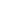 Video: California bill seeks warnings on sugary drinks.  CBS, February 13, 2014.  http://sacramento.cbslocal.com/2014/02/13/california-bill-seeks-warnings-on-sugary-drinks/Film: Mark Thomas on Coca-Cola (business dealings in Nazi Germany).https://www.youtube.com/watch?v=LH0r84W3LgUFilm: The Coca-Cola Casehttp://thecoca-colacase.org/Infographic: Cut Sugary Drinks, Contra Costa County, CA.  http://www.cutsugarydrinks.org/Videos: California Center for Public Health Advocacy, Kick the Canhttp://www.kickthecan.info/soda-stories-videos  Video: Howard County Unsweetenedhttp://www.youtube.com/watch?v=JnW-6CEBOhQ&feature=youtu.beVideo: Insurance quotes: Hidden costs of sodahttp://www.insurancequotes.org/hidden-cost-soda Videos: New York City Department of Health and Mental Hygiene--Pouring on the pounds campaign: http://www.nyc.gov/html/doh/html/living/sugarydrink-media.shtml--NYC Drink Yourself Fat  http://www.youtube.com/watch?v=-F4t8zL6F0c--Archived videos http://www.nyc.gov/html/doh/html/living/sugarydrink-media-archive.shtml Video: Cancer Council, Diabetes Australia, Heart Foundation, Rethink sugary drinkhttp://www.rethinksugarydrink.org.au/Video: Prevention Institute: We’re Not Buying It: Stop Junk Food Marketing to Kidshttp://www.youtube.com/watch?feature=player_embedded&v=ab9zbqHJ_p4Video: Graffiti for NCDfree (rap), Dunk the Junk
http://vimeo.com/75156570Video: Should fast-food companies pay for State’s obesity costs?  Your World Cavuto, Fox News, February 12, 2014.  http://www.foxnews.com/on-air/your-world-cavuto/index.html#/v/3193551816001Video: Song: David Rovics sings “Coke is the drink of the death squads”https://www.youtube.com/watch?v=5HFZ3cH1UAIVideo: The campaign to stop Killer Coke movement erupts!https://www.youtube.com/watch?v=HtZkIJpnqnkVideo: How Coca-Cola is trying to get its groove back.  Wall Street J, July 30, 2014.  http://live.wsj.com/video/how-coca-cola-is-trying-to-get-its-groove-back/CFE573CA-FCB1-4ADF-A3FD-4A0E6BE2FB3B.html#!CFE573CA-FCB1-4ADF-A3FD-4A0E6BE2FB3B.Video: Can Coke fight obesity by making soda a treat?  Bloomberg News, August 1, 2014.http://www.bloomberg.com/video/can-coke-fight-obesity-by-making-soda-a-treat-hHhn2Yf5RBGD9lFSpoa5Ag.html